ANALISIS PENERAPAN AKUNTANSI LINGKUNGANPADA PT. ARMA ANUGERAH ABADI MEDAN AMPLASDisusun Untuk Memenuhi Persyaratan DalamMemperoleh Gelar Sarjana EkonomiJurusan AkuntansiSKRIPSI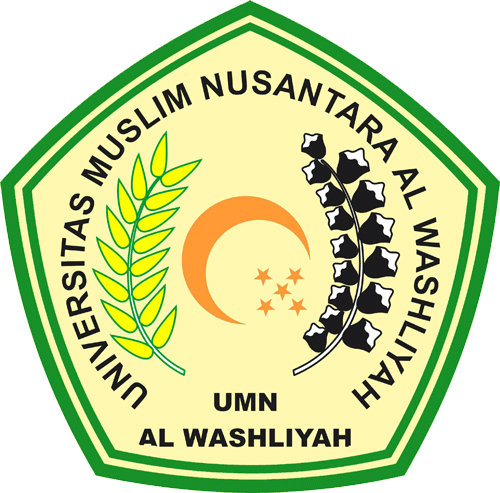 OLEH :AINUL HAYATINPM 153224049FAKULTAS EKONOMIJURUSAN AKUNTANSIUNIVERSITAS MUSLIM NUSANTARA AL-WASHLIYAHMEDAN2019